Nottingham Clinical Trials Unit: Proposal for Collaboration 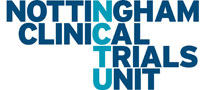 NCTU operates a model of full collaboration from application to publication on multicentre randomised clinical trials and other well designed studies. This includes co-applicants on funding applications, input to study design, and full co-ordination including trial and data management, randomisation and database development, statistical analyses, economic evaluation, reporting and dissemination.Usual minimum times for preparing funding applications are 6 weeks for commissioned calls and 12 weeks for researcher-led. Exceptions are sometimes possible, for example commissioned calls with short deadline, but we advise in all cases to contact us as early as possible.Please complete the form as fully as possible (if information is not available state “unknown”) and send to ctu@nottingham.ac.ukWe request you submit a total maximum length of 3 pages.Title of proposed trial/project: Title of proposed trial/project: Details of Chief Investigator (CI):Details of main contact (if not CI):Proposed Sponsor of the research: (Consider substantive employer of CI)Proposed Sponsor of the research: (Consider substantive employer of CI)Outline of proposed research question(s):    Outline of proposed research question(s):    Summary of relevant background information:  (Literature review undertaken? Published systematic review?)     Summary of relevant background information:  (Literature review undertaken? Published systematic review?)     Why is this research being proposed now?    Why is this research being proposed now?    Proposed research design: Provide a brief summary of the proposed research. Please use PICOS if possible (Patient, Intervention, Control, Outcomes, Study design)    Proposed research design: Provide a brief summary of the proposed research. Please use PICOS if possible (Patient, Intervention, Control, Outcomes, Study design)    Outline of importance/relevance to NHS (or other health system) priorities and/or benefit to patients:    Outline of importance/relevance to NHS (or other health system) priorities and/or benefit to patients:    Overview of Patient and Public Involvement (PPI) undertaken, or plans for PPI:    Overview of Patient and Public Involvement (PPI) undertaken, or plans for PPI:    Brief description of clinical trials experience of the CI:     Brief description of clinical trials experience of the CI:     Proposed research team and roles:     Proposed research team and roles:     Proposed funder details, if known:Proposed funder details, if known:NIHR:  HTA       EME       PGfAR       HS&DR       RfPB       Doctoral Fellowship       Post-Doctoral Fellowship MRC:  MRC DPFS       MRC Other OTHER:  Industry       Wellcome Trust       Charity       Other UNKNOWN:  NIHR:  HTA       EME       PGfAR       HS&DR       RfPB       Doctoral Fellowship       Post-Doctoral Fellowship MRC:  MRC DPFS       MRC Other OTHER:  Industry       Wellcome Trust       Charity       Other UNKNOWN:  Proposed funding call:Proposed funding call:Commissioned         Researcher LedCommissioned         Researcher LedProposed funding call submission deadline:Proposed funding call submission deadline:UnknownUnknown